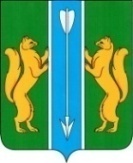 РОССИЙСКАЯ ФЕДЕРАЦИЯАДМИНИСТРАЦИЯ ВЕРХНЕПАШИНСКОГО СЕЛЬСОВЕТАЕНИСЕЙСКОГО РАЙОНАКРАСНОЯРСКОГО КРАЯПОСТАНОВЛЕНИЕ28.02.2024                       с. Верхнепашино                         № 21-пО внесении изменений в постановление от 23.01.2023 года № 8-п «О создании комиссии по установлению, назначению и перерасчету пенсии за выслугу лет лицам, замещавшим муниципальные должности на постоянной основе, а также лицам, замещавшим должности муниципальной службы в администрации Верхнепашинского сельсовета Енисейского района Красноярского края»В соответствии с Законом Красноярского края от 26.06.2008 № 6-1832 «О гарантиях осуществления полномочий депутата, члена выборного органа местного самоуправления, выборного должностного лица местного самоуправления в Красноярском крае», Законом  Красноярского края от 24.04.2008 № 5-1565 «Об особенностях правового регулирования муниципальной службы в  Красноярском крае» на основании Устава Верхнепашинского сельсовета Енисейского района Красноярского края  ПОСТАНОВЛЯЮ:Внести изменения и дополнения в постановление в постановление администрации Верхнепашинского сельсовета от 23.01.2023 года № 8-п «О создании комиссии по установлению, назначению и перерасчету пенсии за выслугу лет лицам, замещавшим муниципальные должности на постоянной основе, а также лицам, замещавшим должности муниципальной службы в администрации Верхнепашинского сельсовета Енисейского района Красноярского края» следующие изменения, приложения 1,3,4  к постановлению изложить в новой редакции согласно приложениям 1,2,3 соответственно к настоящему постановлению.Контроль за исполнением  распоряжения оставляю за собой.Распоряжение вступает в силу со дня подписания и подлежит размещению на официальном информационном Интернет – сайте администрации.Глава сельсовета 	                 Е.И.Чапига Приложение №1к Постановлению администрации Верхнепашинского сельсовета                           от 28.02.2024   № 21-пПриложение №1к Постановлению администрации Верхнепашинского сельсовета     от 23.01.2023г.  № 08-пСОСТАВКомиссии по установлению, назначению и перерасчету пенсии за выслугу лет лицам, замещавшим муниципальные должности на постоянной основе, а также лицам, замещавшим должности муниципальной службы в администрации Верхнепашинского сельсовета Енисейского района Красноярского краяПриложение №2к Постановлению администрации Верхнепашинского сельсовета                           от 28.02.2024   № 21-пПРОТОКОЛ № ____
по установлению стажа муниципальной службы (приравненного стажа), дающего право на пенсию за выслугу лет.с. Верхнепашино                                                   "____" _________ 20___ г.                                         Присутствовали:Председатель комиссии _____________________________________________________Заместитель председателя __________________________________________________Члены комиссии: ___________________________________________________________
ПОВЕСТКА ДНЯ: 1._________________________________________________________________________Предоставлены следующие документы: __________________________________                                                                                (указать перечень документов)_______________________________________________________________________,представленные в подтверждение стажа муниципальной службы (работы), дающего право: на установление пенсии за выслугу лет;Комиссия постановила, что указанными документами подтверждается следующий стаж муниципальной службы:Установлено соответствие наименования муниципальной (выборной) должности Уставу Верхнепашинского сельсовета:1.______________________________________________________________    (Наименование должности и ее соответствие)Итого стаж муниципальной службы составил: _____ лет _____ месяцев ______ дней.РЕШЕНИЕ: Согласно Закона Красноярского края от 26.06.2008 № 6-1832 (ред. от 19.11.2020) «О гарантиях осуществления полномочий депутата, члена выборного органа местного самоуправления, выборного должностного лица местного самоуправления в Красноярском крае», п. 14.1 Указа Президента РФ от 20.09.2010 №1141 (ред. от 31.12.2019) «О перечне должностей, периоды службы (работы) в которых включаются в стаж государственной гражданской службы для назначения пенсии за выслугу лет федеральных государственных гражданских служащих»Стаж работы ______________________________________________________________,                                                                 (Ф.И.О., должность)дающий право на: установление пенсии за выслугу лет;
по состоянию на "___" ____ 20____ г. устанавливается в количестве _____ лет ___ месяцев ____ дней (указывается цифрами и прописью).Приложение №3к Постановлению администрации Верхнепашинского сельсовета                           от 28.02.2024   № 21-пПРОТОКОЛ № ____
заседания комиссии по установлению размера (перерасчета) ежемесячной пенсии за выслугу лет на дату обращения.с. Верхнепашино                                                                 "____" _________ 20___ г.Присутствовали:Председатель комиссии _____________________________________________________Заместитель председателя __________________________________________________Члены комиссии: ___________________________________________________________
ПОВЕСТКА ДНЯ: 1._________________________________________________________________________Гр. (ФИО)________________________________________________ обратился с заявлением в администрацию Верхнепашинского сельсовета для назначения пенсии за выслугу лет.Протоколом комиссии по установлению стажа муниципальной службы (приравненного стажа), дающего право на пенсию за выслугу лет №____ от  ______г. стаж работы дающий право на установление пенсии за выслугу лет составляет ____лет___мес. ___дн. Согласно ст. 45.2 Устава Верхнепашинского сельсовета п.4 ст. 8 Закон Красноярского края от 26.06.2008 N 6-1832 (ред. от 19.11.2020) «О гарантиях осуществления полномочий депутата, члена выборного органа местного самоуправления, выборного должностного лица местного самоуправления в Красноярском крае» «Пенсия за выслугу лет, выплачиваемая за счет средств местного бюджета, может быть установлена в таком размере, чтобы сумма страховой пенсии по старости (инвалидности), фиксированной выплаты к страховой пенсии, повышений фиксированной выплаты к страховой пенсии, установленных в соответствии с Федеральным законом "О страховых пенсиях", пенсии по государственному пенсионному обеспечению и пенсии за выслугу лет составляла не более 45 процентов ежемесячного денежного вознаграждения, с учетом районного коэффициента и процентной надбавки к заработной плате за стаж работы в районах Крайнего Севера и приравненных к ним местностях, в иных местностях края с особыми климатическими условиями, при наличии срока исполнения полномочий по муниципальной должности шесть лет. Размер пенсии за выслугу лет может увеличиваться на четыре процента ежемесячного денежного вознаграждения за каждый последующий год исполнения полномочий по муниципальной должности, при этом сумма страховой пенсии по старости (инвалидности), фиксированной выплаты к страховой пенсии, повышений фиксированной выплаты к страховой пенсии, пенсии по государственному пенсионному обеспечению и пенсии за выслугу лет не может превышать 75 процентов ежемесячного денежного вознаграждения с учетом районного коэффициента и процентной надбавки к заработной плате за стаж работы в районах Крайнего Севера и приравненных к ним местностях, в иных местностях края с особыми климатическими условиями.»Алгоритм расчета муниципальной пенсииЧапига Евгений Иванович-глава сельсовета, председатель комиссииНедобитко Татьяна Евгеньевна-заместитель Главы сельсовета, заместитель председателя комиссииАвхадеева Татьяна Владимировна- главный специалист, секретарь комиссииМерзлякова Мария Александровна- специалист 1 категории,  член комиссииКомогорцева Наталья Анатольевна- главный специалист, член комиссии Демидова Марина Владимировна- председатель Верхнепашинского сельского Совета депутатов, заместитель руководителя по учету и отчетности МКУ «Централизованная бухгалтерия Енисейского района»,  член комиссииПриложение №3 к Постановлению администрации Верхнепашинского сельсовета от 23.01.2023г.  № 08-п№ ппНаименования организации, ДолжностьНачало работыОкончание работыСтаж работы (лет, месяцев, дней)12345Председатель комиссии     Е.И. ЧапигаЗаместитель председателяТ.Е. НедобиткоСекретарь комиссии    Т.В. АвхадееваЧлены комиссии:М.А.МерзляковаН.А. КомогорцеваМ.В. ДемидоваПриложение №4 к Постановлению администрации Верхнепашинского сельсовета   от 23.01.2023г.  № 08-п  НаименованиеГрафа Муниципальная должность (наименование) Пример расчета Глава администрации Стаж муниципальной службы (полные годы) 1 исчисляется стаж муниципальной службы 19 лет Процент от ежемесячного денежного вознаграждения  2 указывается процент, установленный в распоряжении, согласно стажу муниципальной службы 75% (45%=6 лет; (19-6)*4%=52%; 45+52=97%, но максимально установлено 75%) Ежемесячное денежное вознаграждение (денежное содержание), руб. 3 оклад*1,8 (для выборных должностей)   оклад*1,8*2,8 (для муниципальных служащих)18804,00*1,8=33847,20 Фактическое значение с учетом муниципального стажа, руб./мес. 4 графа3*графа2/100 33847,20*75%=25385,40 Страховая пенсия (без учета валоризации и прочих выплат), руб./мес. 5 сумма пенсии –сумма валоризации –прочие выплаты(при наличии) 15830,57-607,20=15223,37 Размер пенсии за выслугу лет, руб./мес.(расчетное значение) 6 графа4-графа 5 25385,40-15223,37=10162,03 Размер пенсии за выслугу лет, руб./мес.(начисленное и выплаченное получателю) 7* равно графе 6 10162,03 Председатель комиссии     Е.И. ЧапигаЗаместитель председателяТ.Е. НедобиткоСекретарь комиссии    Т.В. АвхадееваЧлены комиссии:М.А.МерзляковаН.А. КомогорцеваМ.В. Демидова